Załącznik nr 1 do Regulaminu Programu PremiowegoZgoda na przystąpienie 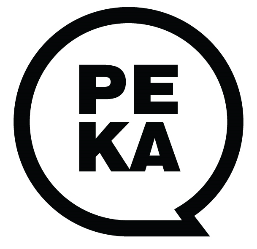 do Programu Premiowego 
PROSIMY WYPEŁNIĆ DRUKOWANYMI LITERAMI
  Imię  Nazwisko  Numer UID karty PEKAZgody wymagane do przystąpienia do Programu Premiowego PEKAOświadczam, że podane przeze mnie dane osobowe są pełne i prawdziwe.             Podpis wnioskodawcy lub opiekuna prawnegoOświadczam, że wyrażam zgodę na przystąpienie do Programu Premiowego PEKA i przetwarzanie przez Administratora moich danych osobowych podanych na „Wniosku o wydanie karty PEKA” w celach niezbędnych do funkcjonowania Programu Premiowego.             Podpis wnioskodawcy lub opiekuna prawnegoZgoda nieobowiązkowaOświadczam, że wyrażam zgodę na otrzymywanie informacji marketingowych i handlowych o ofertach w ramach Programu Premiowego PEKA za pośrednictwem środków komunikacji elektronicznej.             Podpis wnioskodawcy lub opiekuna prawnegoData:  --Data:  --Data:  --